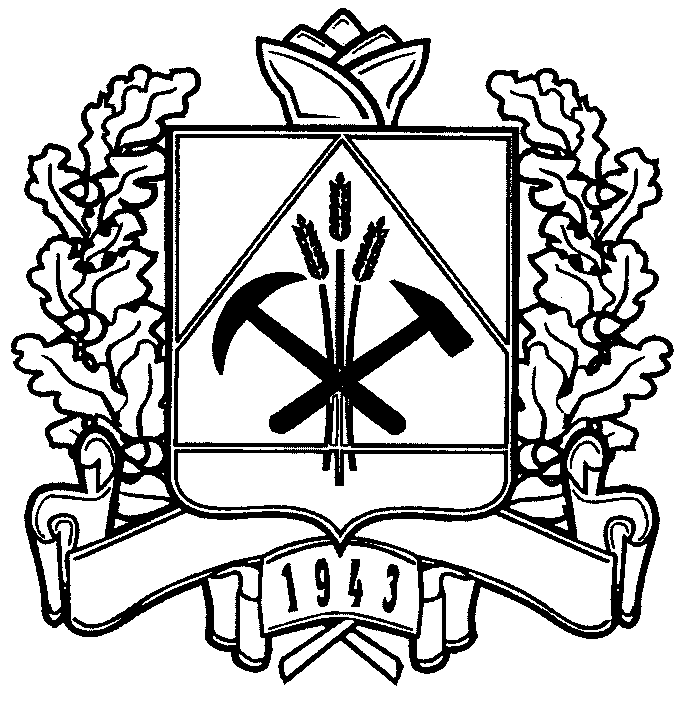 РОССИЙСКАЯ ФЕДЕРАЦИЯКЕМЕРОВСКАЯ ОБЛАСТЬТАШТАГОЛЬСКИЙ муниципальный РАЙОНСОВЕТ НАРОДНЫХ ДЕПУТАТОВ cпасского городского ПОСЕЛЕНИЯРЕШЕНИЕ№__82__Принято Советом народных депутатовСпасского городского поселенияОт «03» декабря  2014 г.О внесении изменений и дополнений в Устав муниципального образования Спасское городское поселенияВ целях приведения Устава муниципального образования Спасское городское поселение в соответствии с Федеральным законом от 06.10.2003 г. № 131-ФЗ «Об общих принципах организации местного самоуправления в Российской Федерации», », Федеральным законом от 21.07.2014г. № 217-ФЗ «О внесении изменений в Жилищный кодекс Российской Федерации и отдельные законодательные акты Российской Федерации в части законодательного регулирования отношений по найму жилых помещений жилищного фонда социального использования», Федеральным законом от 23.06.2014 г. № 165-ФЗ «О внесении изменений в Федеральный закон «Об общих принципах организации местного самоуправления в Российской Федерации» и отдельные законодательные  акты Российской Федерации», Федеральным законом от 02.04.2014г. № 70-ФЗ «О внесении изменений в отдельные законодательные акты Российской Федерации по вопросам участия граждан в охране общественного порядка» Федеральным законом от 28.12.2013 г. № 443-ФЗ «О федеральной информационной адресной системе и о внесении изменений в Федеральный закон «Об общих принципах организации местного самоуправления в Российской Федерации, руководствуясь Уставом Спасского городского поселения Совет народных депутатов Спасского городского поселенияРЕШИЛ:1. Внести в Устав муниципального образования Спасское городское поселение, принятый Советом народных депутатов Спасского городского поселения решение № 72 от 19 февраля 2014 г., следующие изменения и дополнения:1.1.пункт 1 части 1 статьи 4 Устава изложить в следующей редакции:«1) составление и рассмотрение проекта бюджета поселения, утверждение и исполнение бюджета поселения, осуществление контроля за его исполнением, составление и утверждение отчета об исполнении бюджета поселения;»;1.2. пункт 22 части 1 статьи 4 Устава изложить в следующей редакции:«22) присвоение адресов объектам адресации, изменение, аннулирование адресов, присвоение наименований элементам улично-дорожной сети (за исключением автомобильных дорог федерального значения, автомобильных дорог регионального или межмуниципального значения, местного значения муниципального района), наименований элементам планировочной структуры в границах поселения, изменение, аннулирование таких наименований, размещение информации в государственном адресном реестре;»;1.3. пункт 32 части 1 статьи 4 Устава изложить в следующей редакции:«32) оказание поддержки гражданам и их объединениям, участвующим в охране общественного порядка, создание условий для деятельности народных дружин;»;1.4. пункт 1 статьи 5 Устава дополнить пунктом 11 следующего содержания:«11) предоставление гражданам жилых помещений муниципального жилищного фонда по договорам найма жилых помещений жилищного фонда социального использования в соответствии с жилищным законодательством.»;1.5. часть 2 статьи 7 Устава слова «может проводиться» заменить словом «проводится»;1.6. пункт 1 части 1 статьи 32 Устава изложить в следующей редакции:« 1) составляет и рассматривает проект бюджета поселения, а после его утверждения исполняет бюджет поселения;»;1.7. пункт  3 части 1 статьи 32 Устава изложить в следующей редакции:« 3) составляет отчет об исполнении бюджета  поселения, а также осуществляет контроль за исполнением бюджета;»;1.8. пункты 25-43 части 1 проекта решения изложить в следующей редакции:«25) организует благоустройство территории поселения (включая освещение улиц, озеленение территории, установку указателей с наименованиями улиц и номерами домов, размещение и содержание малых архитектурных форм);26) осуществляет присвоение адресов объектам адресации, изменение, аннулирование адресов, присвоение наименований элементам улично-дорожной сети (за исключением автомобильных дорог федерального значения, автомобильных дорог регионального или межмуниципального значения, местного значения муниципального района), наименований элементам планировочной структуры в границах поселения, изменение, аннулирование таких наименований, размещение информации в государственном адресном реестре;27) организует использование, охрану, защиту, воспроизводство городских лесов, лесов особо охраняемых природных территорий, расположенных в границах населенных пунктов поселения;28) осуществляет мероприятия по обеспечению безопасности дорожного движения на автомобильных дорогах местного значения, в том числе на объектах улично-дорожной сети, в границах населенных пунктов поселения при осуществлении дорожной деятельности, включая принятие решений о временных ограничении или прекращении движения транспортных средств на автомобильных дорогах местного значения в границах населенных пунктов поселения в целях обеспечения безопасности дорожного движения;29) осуществляет муниципальный контроль за сохранностью автомобильных дорог местного значения в границах населенных пунктов поселения;30) осуществляет муниципальный контроль в области использования и охраны особо охраняемых природных территорий местного значения;31) осуществляет муниципальный лесной контроль;32) оказывает поддержку гражданам и их объединениям, участвующим в охране общественного порядка, создает условия для деятельности народных дружин;33) осуществляет муниципальный контроль на территории особой экономической зоны;34) обеспечивает выполнение работ, необходимых для создания искусственных земельных участков для нужд поселения, проводит открытый аукцион на право заключить договор о создании искусственного земельного участка в соответствии с федеральным законом;35) предоставляет помещения для работы на обслуживаемом административном участке поселения сотруднику, замещающему должность участкового уполномоченного полиции;36) предоставляет до 1 января 2017 года сотруднику, замещающему должность участкового уполномоченного полиции, и членам его семьи жилого помещения на период выполнения сотрудником обязанностей по указанной должности;37) осуществляет меры по противодействию коррупции в границах поселения.38) осуществляет резервирование земель, изъятие, в том числе путем выкупа, земельных участков для муниципальных нужд;39) разрабатывает и реализует местные программы использования и охраны земель;40) ведет учет муниципального жилищного фонда;41) ведет учет граждан в качестве нуждающихся в жилых помещениях, предоставляемых по договорам социального найма, предоставляет малоимущим гражданам по договорам социального найма жилые помещения муниципального жилищного фонда;42) принимает решения о переводе жилых помещений в нежилые помещения и нежилых помещений в жилые помещения, согласовывает переустройство и перепланировку жилых помещений, признает в установленном порядке жилые помещения муниципального жилищного фонда непригодными для проживания;43) осуществляет муниципальный жилищный контроль;»1.9. часть 1 статьи 32 Устава дополнить пунктами 44-45 следующего содержания:«44) осуществляет полномочия в сфере водоснабжения и водоотведения, предусмотренные Федеральным законом «О водоснабжении и водоотведении»;45) осуществляет мероприятия по территориальной обороне и гражданской обороне, защите населения и территории поселения от чрезвычайных ситуаций природного и техногенного характера.»;».1.10. статью 53 Устава изложить в следующей редакции:«Статья 53. Местный бюджет»1. Бюджет Спасского городского поселения (местный бюджет) – форма образования и расходования денежных средств в расчете на финансовый год, предназначенных для исполнения расходных обязательств Спасского городского поселения.2. Составление и рассмотрение проекта местного бюджета, утверждение и исполнение местного бюджета, осуществление контроля за его исполнением, составление и утверждение отчета об исполнении местного бюджета осуществляются органами местного самоуправления Спасского городского поселения самостоятельно с соблюдением требований, установленных Бюджетным кодексом Российской Федерации.3. Проект местного бюджета, решение об утверждении местного бюджета, годовой отчет о его исполнении, ежеквартальные сведения о ходе исполнения местного бюджета и о численности муниципальных служащих органов местного самоуправления Спасского городского поселения, работников муниципальных учреждений с указанием фактических затрат на их денежное содержание подлежат официальному опубликованию.Глава Спасского городского поселения обеспечивает жителям поселения возможность ознакомиться с указанными документами и сведениями в случае невозможности их опубликования.»;1.11. статью 67 изложить в следующей редакции:«Статья 67. Контроль за деятельностью органов местного самоуправления и должностных лиц местного самоуправленияОрганы местного самоуправления и должностные лица местного самоуправления, наделенные в соответствии с настоящим Уставом контрольными функциями, осуществляют контроль за соответствием деятельности органов местного самоуправления и должностных лиц местного самоуправления настоящему Уставу, нормативным правовым актам представительного органа.»1.12. пункт 2 части 5 статьи 27 Устава изложить в следующей редакции:«2) состоять членом органа управления коммерческой организации, если иное не предусмотрено федеральными законами или если в порядке, установленном муниципальным правовым актом в соответствии с федеральными законами и законами Кемеровской области, ему не поручено участвовать в управлении этой организацией;»;1.13. часть 2 статьи 48 Устава изложить в следующей редакции:«2. Муниципальные нормативные правовые акты, затрагивающие права, свободы и обязанности человека и гражданина вступают в силу после их официального обнародования и не могут применяться, если они не обнародованы официально для сведения населения муниципального образования.».,1.14. часть 1 статьи 5 Устава дополнить пунктом 12 следующего содержания:«12) создание условий для организации проведения независимой оценки качества оказания услуг организациями в порядке и на условиях, которые установлены федеральными законами.».2. Настоящее решение подлежит государственной регистрации в территориальном органе уполномоченного федерального органа исполнительной власти в сфере регистрации уставов муниципальных образований в установленном федеральным законом порядке, а также официальному обнародованию на информационном стенде администрации Спасского городского поселения в течение 7 дней с момента его поступления после государственной регистрации и вступает в силу после его официального обнародования.3. Контроль за исполнением настоящего решения возложить на Главу Спасского городского поселения Н.В. Волченко.Председатель Совета народных депутатовСпасского городского поселения						Т.Н. ЕфремоваГлава Спасского городского поселения							Н.В.Волченк